Sun Valley Citizen Advisory Board 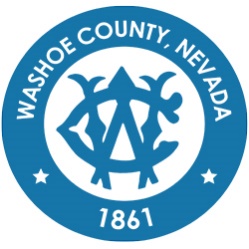 Minutes of the regular meeting of the Sun Valley Citizen Advisory Board held on January 6, 2024, at 10:00 A.M. at Hobey’s Casino, 5195 Sun Valley Boulevard, Sun Valley, NV 89433.CALL TO ORDER/DETERMINATION OF QUORUM Carmen Ortiz (Chair), Amy Owens, Michael Rider (Vice Chair), Mary Esposito, Heidi SoperAll at-large members were present. A quorum was established and the meeting was brought to order.  PLEDGE OF ALLEGIANCE The pledge of allegiance was recited.GENERAL PUBLIC COMMENT – Comment heard under this item will be limited to three (3) minutes per person and may pertain to matters both on and off the agenda. The Citizen Advisory Board will also hear public comment during individual action items, with comment limited to three minutes per person. Comments are to be made to the CAB as a whole. [Non-Action Item]Elise Weatherly shares a personal story and discusses the importance of speaking up and taking action.Amy Owens talks about CERT (Community Emergency Response Team) and encourages participation in upcoming academies.APPROVAL OF THE MINUTES FOR THE MEETINGS of August 5, 2023; October 7, 2023; and December 2, 2023 (For Possible Action)The attendees mentioned and seconded the is the approval of the minutes for the meetings held on August 5th, October 7th, and December 2nd with corrections. The motion to approve the minutes passed.PUBLIC SAFETY UPDATES – General community updates from public safety representatives; including but not limited to Truckee Meadows Fire Protection District, Washoe County Sheriff’s Office, and others [Non-Action Item]Washoe County Sheriff's Office –They provided statistics on calls for service, jail bookings, and the five major crimes the Sheriff has focused on in Sun Valley. They mention an increase in arrests and discuss the implementation of a stratified policing model. They also mention the relocation of a surveillance trailer to the North end of Sun Valley. They provide statistics on the reduction of vehicle burglaries, burglaries, aggravated assaults, and destruction of property. Truckee Meadows Fire Protection District - In 2020, there were 20 more calls in Sun Valley compared to the previous year. The total number of calls in 2020 was 1,000 more than in 2020. The average number of calls per month in Sun Valley is 250. In December, there were 278 calls, including 3 fires, 230 medical-related or motor vehicle accidents, 35 good intent calls, and a dozen public assist calls. The current weather is windy with expected cold temperatures and ice. In 2023, only 10 acres of private land burned in the county. They anticipate a potentially busy forest fire season in 2020.Citizen – She inquired who oversees cleaning the weeds in the right of ways.TMFPD - Responsibility for cleaning weeds on rights-of-way depends on the location. In Sun Valley, the GID is responsible for common areas, but property lines often extend to the center line of the street, making the streets private and the responsibility of property owners.KEEP TRUCKEE MEADOWS BEAUTIFUL (KTMB) – Matt Webber, Adopt-A-Spot Coordinator with KTMB, will share how the organization works with residents to create a more sustainable and beautiful region through waste reduction, education, and active community involvement. [For Discussion Only]The presenter mentions its cleanups, recycling guide, youth education, and green business program. He provides examples of the types of projects, including mulching, weeding, invasive weed removal, dog waste removal, graffiti painting, tree and shrub planting, and restroom painting. He mentions that the volunteer program started in 1994 and aims to give people a chance to give back to their community. The volunteers are recognized and rewarded with swag, parties, and community service credits. He talks about the impact and partners of the volunteer program, including municipal, district, and federal agencies. He discusses the reasons why people volunteer, including caring about Truckee Meadows, community pride, and making a statement for the environment and residents.Elise Weatherly – She inquired what IBEW and NNETC stood for from the presentation. Matt, KTMB – He explained that the IBEW is the International Brotherhood of Electrical Workers and NNETC is the Northern Nevada Electrical Training Center and has won multiple awards. Citizen – The resident raises a concern about the responsibility for cleaning up ditches in Sun Valley and asks who is responsible for them.Lydia Gutierrez, Commission Support – She explained that ditch maintenance is the responsibility of the Community Services Department, Roads depending on the location of jurisdiction. She explained that there is a schedule however if there is a certain location contact 311 and ensure that it will be addressed. Citizen – The resident inquired about the volunteer's safety revolving around needles and proper disposal. Matt, KTMB – He informed there is a safety orientation and proper tools including needles and sharp containers provided before every cleanup. CAB Chair Carmen Ortiz – Inquired if presentations are still conducted at schools.Matt, KTMB – He confirmed that yes, presentations are still conducted at schools associated with the programs’ Youth Education Program. NEIGHBORHOOD DEVELOPMENT HUB – Staff to display the online HUB for review by the CAB members and/or attendees to determine if there are new or existing projects. [Non-Action Item]Candee Ramos mentioned that there were currently no upcoming meetings for developments in Sun Valley. Candee shows the project list and map and encourages people to sign up or visit the hub for updates. Candee shows how to sign up for notifications on future public meetings. CAB Chair Carmen Ortiz – Inquired if there is a way to locate the progress on current developments.Candee Ramos – She explains how to navigate to the current planning page on WashoeCounty.gov and find information about current applications and contact information for planners.CAB Chair Carmen Ortiz – She inquired about possibly inviting developers to provide an update. Candee Ramos – She informed that the request can be on the board members' item. Candee shows how to locate the current planning projects on the Washoe County website. BOARD MEMBER/COMMISSIONER ANNOUNCEMENTS/REQUESTS/DISCUSSION — This item is limited to announcements and/or requests for future agenda items by CAB members and/or Commissioners Mariluz Garcia and Jeanne Herman. [Non-Action Item]Commissioner Herman discusses various community outreach efforts and expresses gratitude towards HOBEYs for their support and donations made.Commissioner Garcia acknowledges and appreciates KTMB for their contributions. She expresses gratitude while reflecting on her first anniversary as Commissioner along with Commissioner Clark and reflects on her journey as the first Latina County commissioner in Washoe County. She highlights offering a Spanish session for the 2040 master plan and assisting with the removal of an abandoned trailer. She emphasized the value of being on the RTC board and is working on obtaining ownership of the three-mile stretch from NDOT. She informed that she is coordinating with KTMB and other partners for a large cleanup event for the spring benefiting the community. CAB Vice-Chair Michael Rider - He thanks the fire and sheriff departments for their prompt assistance in finding their daughter who has a brain injury. He emphasizes the sense of community and being neighbors, regardless of political beliefs. CAB Chair Carmen Ortiz - She emphasizes and encourages everyone to know their neighbors and report any activities to law enforcement. CAB member Heidi Soper – She expresses confusion about the GOP elections, specifically the primary and caucus voting processes. CAB Chair Carmen Ortiz – She requests the invitation to developers to attend and provide an update regarding Chocolate Drive. GENERAL PUBLIC COMMENT – Comment heard under this item will be limited to three (3) minutes per person and may pertain to matters both on and off the agenda. The public is encouraged to submit a “Request to Speak” form to the Board chair. Comments are to be addressed to the Board as a whole. [Non-Action Item]Carol Burns – She mentioned a problem with the grading of Chocolate Drive, which has put the whole project on hold. Following up on Commissioner Garcia's reference to Sun Valley Boulevard being considered for development, and mentions it is estimated to cost around $28 million. There are concerns about the lack of proper roads and sidewalks in the area. She mentions Sullivan Lane and El Rancho Drive area have unsafe parking near Hug High School was discussed as a safety concern, and the suggestion of putting up no parking signs was made.Elise Weatherly – She shares personal musical activities. Veronica Cortez – She introduces herself as the new owner of Buy-Ride Pizza and talks about her community involvement, including being part of a ranching and farming group, offering notary services, and organizing community events.ADJOURNMENT	The meeting adjourned at 12:17 pm